Home Learning – English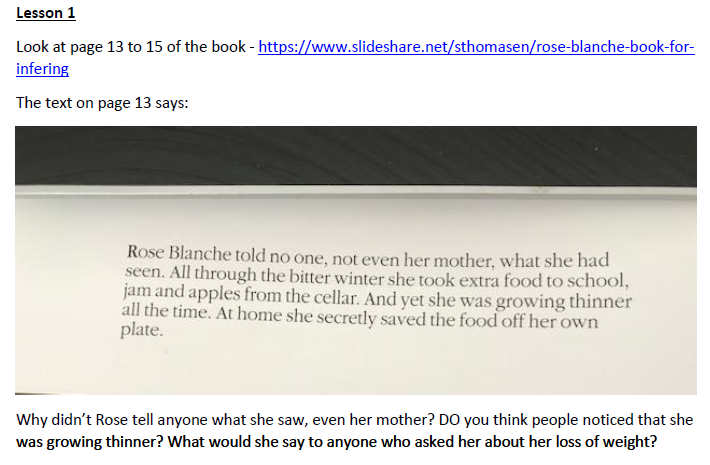 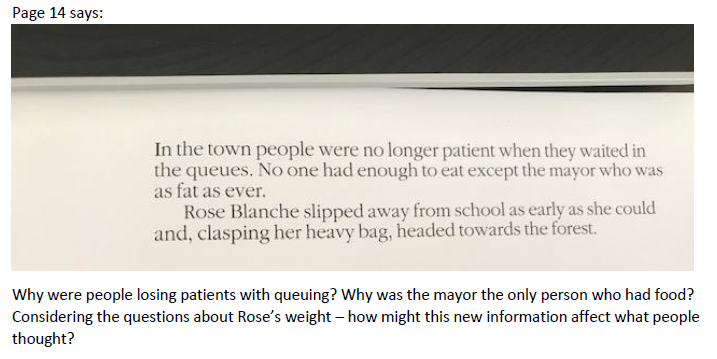 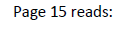 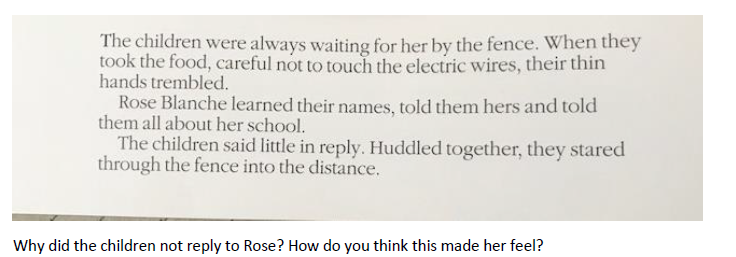 Lesson 2Work through the attached PowerPointLesson 3Write a description of what Rose Blanche could see, hear, smell and feel when she saw the children in the concentration camp. Remember to use the different sentence types you practiced yesterday.Lesson 4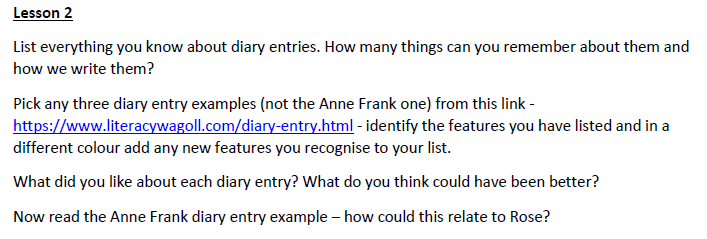 